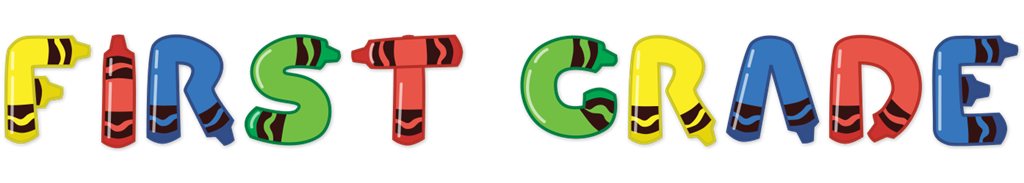 Schedule 2016-2017Ms. Glynn8:00-8:15		Morning Work: Writing and /or Read(Return or pick new book from library)8:15-10:00ELA (Spelling, Making Words, Phonics & FluencyReading Rotations/Guided Reading) Extended Text/Read –Aloud10:00-10:15Calendar / It’s My Day “Show & Tell”10:15-10:45MTSS 10:45-11:15Daily Walk11:15-11:55Lunch/Recess12:00-1:00Math1:00-1:45Exploratory (Art, Gym, STEAM-Computers)1:45:2:00SnackFriday: Snack with a Friend2:00-2:30Science2:30-3:00Social Studies3:00-3:05Wrap- Up Get Ready for Home3:05-3:10Dismissal (Bus/Pick-Up)